OCEAN FLOOR Collage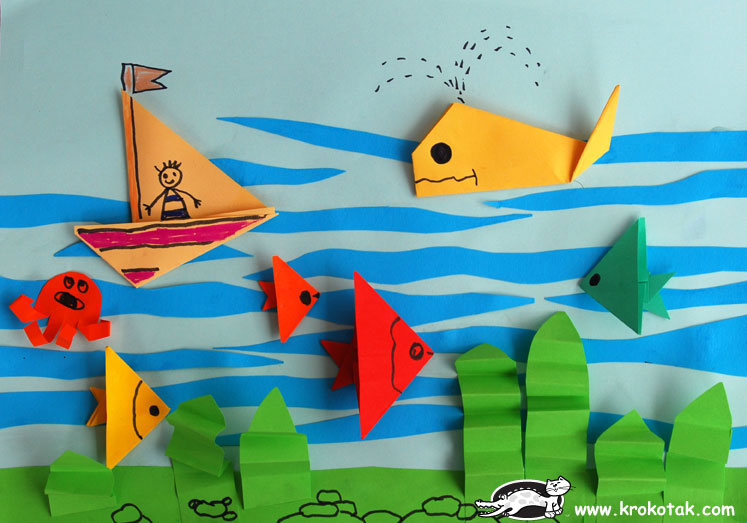 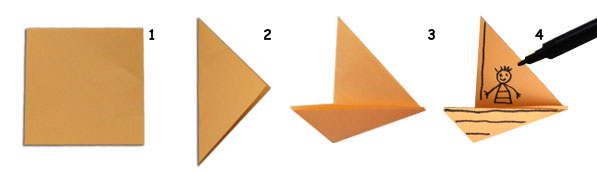 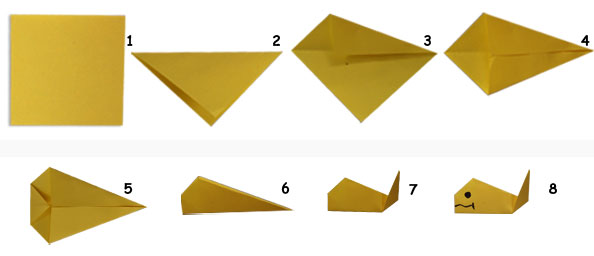 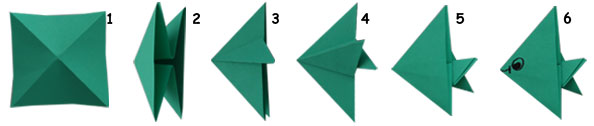 